Паспорт проекта «Овощи и фрукты – полезные продукты».Подготовили: учитель - логопед: Кочеткова К.Т.воспитатель: Грачева Е.В.«Чтоб здоровым, сильным, крепким и красивым  быть,
Нужно с витаминами дружить!»Цель проекта: создать условия для развития познавательных и творческих способностей детей в процессе разработки детско-взрослого образовательного проекта «Овощи и фрукты – полезные продукты», развитие речи.Задачи:Обогатить представление об овощах и фруктах/Обогатить представление о полезных свойствах овощей и фруктах, как необходимых  продуктах питания для человекаОбогатить словарь за счёт обозначения качеств (цвета, формы, вкуса, величины и т.д.) Развивать связную речь через составление описательных рассказов об овощах и фруктах, инсценировки сказки.Развивать внимание память, логическое мышление, воображение через игры, загадкиРазвивать общую и мелкую, мимическую моторику, силу выдоха.Воспитывать бережное отношение к своему здоровью, природе.Раскрывать ценности совместного творчества детей и родителей;Способствовать установлению новых форм взаимодействия между детьми, родителями и педагогами. Поддерживать детскую инициативу, самостоятельность и активность.Тип проекта: коллективный, познавательно-творческийУчастники проекта: учитель-логопед, воспитатель, воспитанники разновозрастной группы, родители.Актуальность проекта: дети с тяжелыми нарушениями речи, с задержкой психического развития в недостаточной степени имеют представление об овощах и фруктах, о том,  где эти плоды растут, как за ними ухаживают, почему их необходимо употреблять в пищу и т.д. Смешивают обобщающие понятия овощи-фрукты,  не умеют описывать предмет, так как у детей крайне  бедный запас прилагательных и глаголов. Участие в данном проекте  позволит максимально обогатить знания и представления об овощах и фруктах, их свойствах, развить связную речь, творческие способности, познавательную активность, поисковую деятельность.Предполагаемый результат:-знать и называть овощи и фрукты, их части;-владеть обобщающим понятием;-определять на ощупь, по вкусу и узнавать по описанию;-находить сходства и различия по нескольким признакам;-составлять описательный рассказ об овоще и фрукте с использованием опорной схемы;-знать, где растут овощи и фрукты, как ухаживать за ними, что можно приготовить из них, как заготавливают их на зиму;-знать, какие полезные для организма человека  вещества содержатся в овощах и фруктах, почему необходимо их употреблять в пищу;-уметь совместно с родителями подбирать интересный познавательный материал по выбранной теме.Продолжительность: краткосрочный, недельный.Интеграция образовательных областей:Познавательное развитие, Социально-коммуникативное развитие, Речевое развитие, Художественно-эстетическое развитие, Физическое развитие.Этапы реализации проекта1.Подготовительный этап1. Подбор методической и художественной литературы.2. Информирование родителей. Проведение консультаций по взаимодействию в рамках реализации проекта.3. Подготовка необходимого оборудования: картинки, альбомы, книги, раскраски, игры, схемы.4. Определение тематики бесед, составление планов  непосредственно-образовательной деятельности.5. Выбор овощей, фруктов и ягод по желанию детей для сбора информации для познавательного сообщения;2.Основной этап.Планируемая работа по реализации проекта.Организованная совместная деятельность с логопедом.1.Рассматривание иллюстраций фруктов и овощей.2.Рассматривание репродукций картин:Ван Гог «Натюрморт с овощами», Э. Мане «Корзина с фруктами»3. Беседы:-Чем занимаются осенью люди на Урале?-Какие овощи и фрукты произрастают в нашем крае?-Какие фрукты привозят из тёплых стран?-Где растут фрукты?-Где растут овощи?- Чем фрукты отличаются от овощей?-Как убирают овощи?-Почему нужно употреблять фрукты и овощи в пищу?-Что готовят из овощей и фруктов?-Как их хранят зимой?4.Чтение  и пересказ русской народной сказки «Мужик и медведь».5.Чтение стихов об овощах и фруктах. 6.Массаж лицевой мускулатуры:-«Осень в гости к нам пришла»;-«Собираем яблоки».7.Мимические гимнастика:-«Помидоры толстячки) - огурцы худышки.-«Мы пришли в сад».8.Дыхательная гимнастики:-«Срываем яблочки»;-«Синьор-помидор».9. Психогимнастики:-«Овощи»;-«Как ходят овощи».10.Пальчиковые  гимнастики:-«Хозяйка однажды с базара пришла»;-«На базар ходили мы»;-«Засолка капусты»;-«У Лариски - две редиски».11.Игры на координацию речи и движений –  развитие общей моторики:-«Урожай»;-«Огород».12.Лексико-грамматические игры и упражнения:-«Посчитай»;-«Продолжайте»;-«В огороде у козы Лизы»;-«Чьи фрукты»;-«Что приготовила мама».13.Игры на развитие слухового внимания:-«Наша грядка»;-«Что изменилось?»;-«Хозяйка однажды с базара пришла».-«Посадила баба Фёкла»14.Игры и упражнения на развитие психологической базы речи:-«Слива, яблоко, банан»;-«Вершки и корешки»;-«Что спрятал гном?»;-«Четвёртый лишний»;-«Что купила белочка в магазине»;-«Помоги незнайке исправить ошибки»;-«В саду или в огороде»;-«Что в мешочке»;-«Угадай на вкус».-«Выйди на крылечко, доскажи словечко» - узнай по описанию»;-«Что перепутал художник».15.Исследовательская деятельность:рассматривание и сравнение овощей и фруктов (по форме, размеру, длине, вкусу)16.Детская продуктивная деятельность:-раскрашивание овощей и фруктов;-рисование отгадок к загадкам;-создание альбома «Овощи и фрукты – полезные продукты».17. Развитие связной речи:-составление описательного рассказа о фруктах и овощах на выбор с использованием опорной схемы;-пересказ сказки «Мужик и медведь».Организованная совместная деятельность с воспитателем и самостоятельная деятельность.1.Оформление выставки книг об овощах и фруктах.2.Рассматривание и чтение энциклопедической и художественной литературы.3.Рассматривание иллюстраций.4.Коллективное изготовление овощного и фруктового салата.5. Беседы
-«Что такое витамины?»
-«Овощи, их значение в жизни человека»,
-«Что посеешь, то и пожнешь»,
-«Где растут фрукты, их польза для человека»,
-«Почему надо охранять природу»,
-«Что такое правильное питание»
-«Вспомним, как надо правильно кушать»
-«Культура поведения во время еды»
-«Гости в дом – радость в нем»
-«Овощи, и фрукты нам здоровье сберегут!»6. Чтение художественной литературы. 1. Л. Н. Толстой «Старик и яблони», «Косточка»2. А. С. Пушкин «…Оно соку спелого полно…»3. М. Исаковский «Вишня»4. Ю. Тувим «Овощи»5. Народная сказка в обработке К. Ушинского «Вершки и корешки».6. Н. Носов «Огурцы», «Про репку», «Огородники».7. Б. Житков «Что я видел».8. М. Соколов-Микитов «Листопадничек,9. В. Сухомлинский «Пахнет яблоками»10. «Хроменькая уточка» (украинская сказка, «Мужик и медведь» - р. н. с.11. «Приходите в огород» (шотландская песенка Э. Островская «Картошка» 7. Подвижные игры:«Вкусный обед»; «Сортируем овощи и фрукты»; «Огород у нас в порядке».8.Настольно-печатные игры:Лото «Овощи и фрукты»; «Разрезные картинки»; «Найди 5 отличий»; «Какой формы»;«Что сначала, что потом».9.Дидактические игры:«Назови ласково»; «Узнай на ощупь»; «Узнай на вкус»; «Четвертый лишний»;
«Собери картинку»; «Что где растет?»; « Объясни, как собирают овощи»;
«Доскажи словечко»; «Один-Много»; «Посчитай»; «Расскажи-ка!»;«Какой сок?», «Какое варенье?», «Из чего – какой?»,  «Узнай блюдо»; «Что изменилось?»; «Сложные слова»;  «Скажи наоборот»;  «Профессии в сельском хозяйстве»; «Как растут слова?»; «Красивые слова»; «Определи действие»,  «Отгадай овощ (фрукт) по описанию»; «Чудесный мешочек»; «Вершки-корешки»;   «Веселый повар»;  «Клоун»; «Коза Лиза в огороде»; «Что сначала, что потом?»Сюжетно-ролевые игры: «Магазин «Овощи-Фрукты»,   «Фруктовое кафе», «Семья».Наблюдения и исследовательская деятельность:Наблюдение «Наш осенний огород». 
Наблюдение «Наш фруктовый сад осенью». Приготовление фруктового (овощного) салата и дегустация салата.13.Продуктивная деятельность:Рисование «Магазин «Овощи – фрукты».Лепка «Наш богатый огород нас прокормит круглый год!».Аппликация «Ваза с фруктами».Взаимодействие с родителями.1. Чтение и рассматривание энциклопедической и художественной литературы об овощах и фруктах.2.Заучивание стихов об овощах и фруктах.3.Беседы о сборе урожая.4.Поисковая деятельность:-подбор загадок об овощах и фруктах;-поиск информации о пользе выбранного фрукта или овоща.5.Продуктивная деятельность:-рисование: «Вот какой у нас урожай»,-изготовление мини-проекта о любом овоще или фрукте для альбома «Овощи и фрукты – полезные продукты»;     -изготовление поделок из овощей и фруктов.6. Консультации и рекомендации для родителей:
– «Это интересно!»
– «Как приучить ребенка к овощам и фруктам?»3этап. ОбобщающийПрезентация проекта «Овощи и фрукты – полезные продукты!»:1.Презентация альбома «Овощи и фрукты – полезные продукты».2.Публичные выступления воспитанников с рассказами об овощах и фруктах.3.Подведение итогов.4.Оформление выставки работ.5.Создание фоторепортажа по проекту. Список использованной литературы:Алябьева Е.А. «Итоговые дни по лексическим темам».Алябьева Е.А. «Развитие воображения и речи детей 4-7 лет», игровые технологии // М.: ТЦ «Сфера». 2006.Бабина Н.В. «500 как и почему для детей»Волосовец Т.В. «Организация пед. процесса в дошкольном образовательном учреждении компенсирующего вида»Голицын М. Сокровища Земли. Я познаю мирГорн Г. «Энциклопедия здоровья в сказках и рассказах для самых маленьких». 2004.Горькова Л.Г. «Сценарии занятий по экологическому воспитанию: Средняя, старшая, подготовительная группы».Дыбина О.В. «Занятия по ознакомлению с окружающим миром».Дыбина О.В., Рахманова Н.П., Щетинина В.В. «Неизведанное рядом»: занимательные опыты и эксперименты для дошкольников // М.: ТЦ «Сфера». 2005.Дьяченко В. Ю., Гузенко О.В. и др. // «Естествознание, изобразительное искусство, художественный труд», тематическое планирование занятий // Волгоград: Учитель. 2007.Затулина Г.Я. «Занятия по развитию речи дошкольников»Иванова А. А. Экологические наблюдения и эксперименты в детском саду // ТЦ Сфера. 2005.Иванова А. И. Экологические наблюдения и эксперименты в детском садуИздательство «Сова» «1000 пословиц, загадок, поговорок»Картушина М.Ю. «Оздоровительные занятия с детьми 6-7 лет».Касаткина Н.А. Учебно-воспитательные занятия в группе продленного дня: занимательные материалы. – Выпуск 2 // Волгоград: Учитель. 2008.Климович Ю.П. «Учимся правильно питаться» // Волгоград: Учитель. 2007.Ковалько В.И. Школа физкультминуток (1-4 классы). Практические разработки физкультминуток. – М.: ВАКО, 2007.Корзунова А. «Золотой ус, лук, лимон, чеснок».Лыкова И.А. Изобразительная деятельность в детском саду.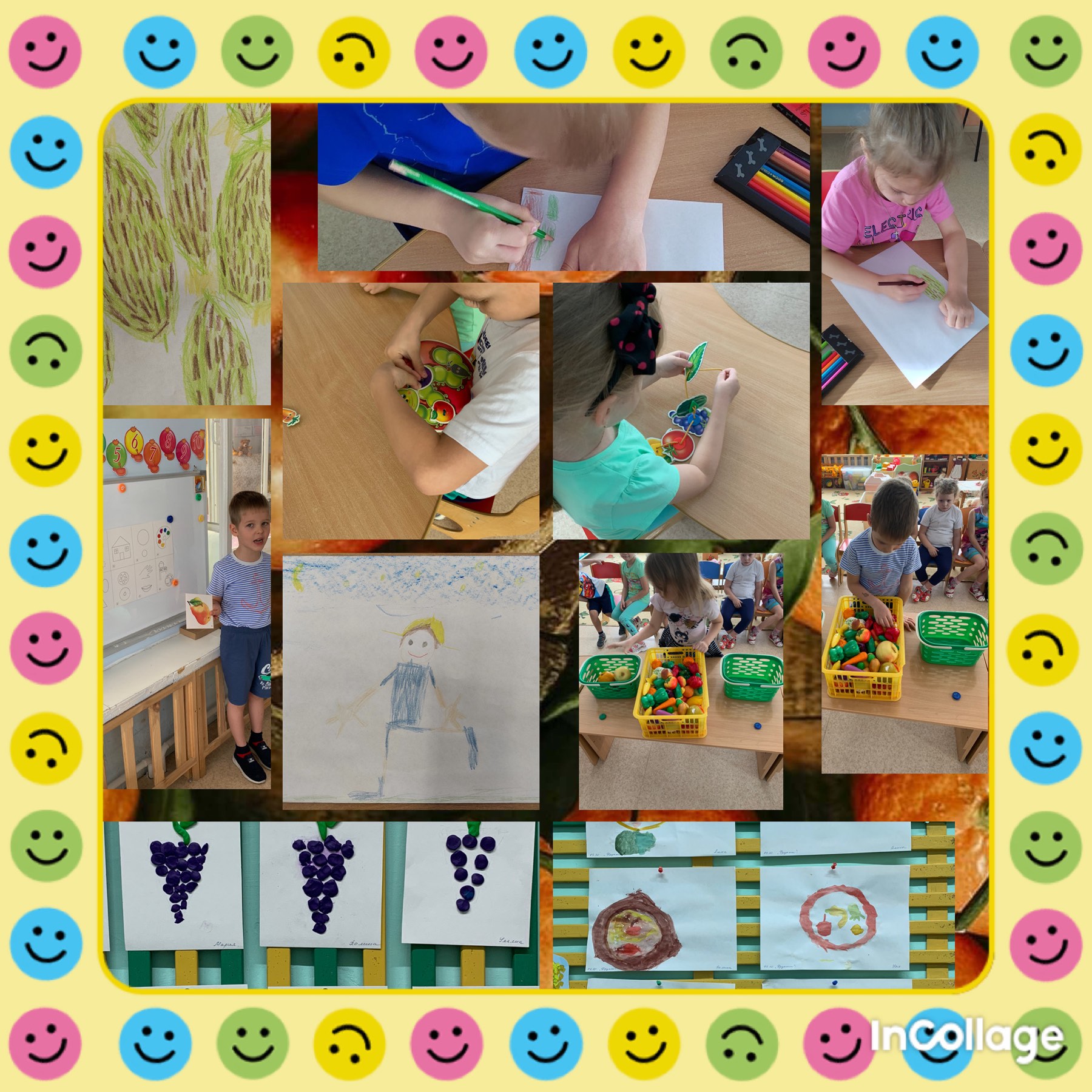 